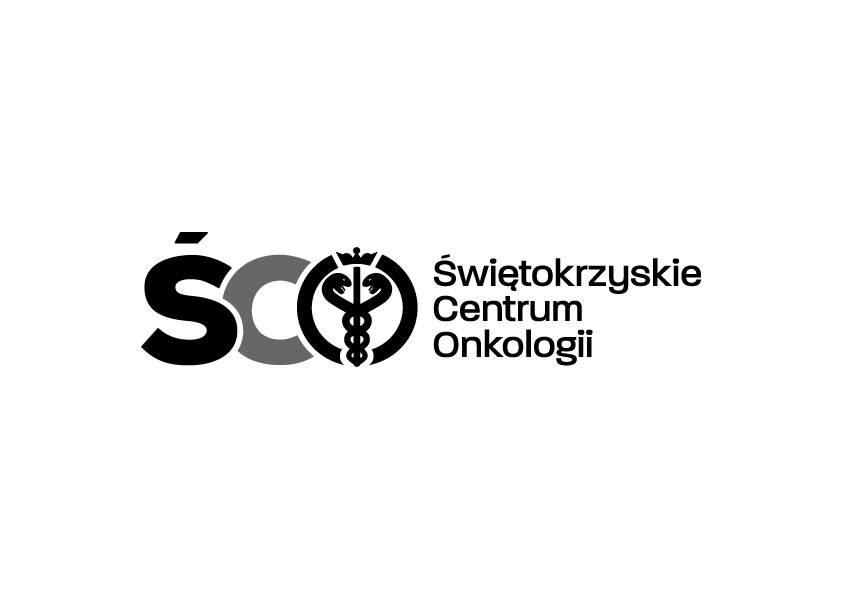 Adres: ul. Artwińskiego 3C, 25-734 KielceDział Zamówień Publicznychtel.: (0-41) 36-74-474/072								Informacja o kwocie na sfinansowanie zamówienia Dotyczy: IZP.2411.68.2024.JG  Zakup i dostawa leków onkologicznych dla Apteki Szpitalnej Świętokrzyskiego Centrum Onkologii 
w Kielcach.Działając na podstawie art. 222 ust. 4 ustawy z dnia 11 września 2019 r. – Prawo zamówień publicznych, Zamawiający przekazuje informację dotyczące kwoty jaką zamierza przeznaczyć 
na sfinansowanie zamówienia: Wartość bruttoPakiet nr 1               249 696,00 zł Pakiet nr 2               709 236,00 zł Pakiet nr 3               902 664,00 zł Pakiet nr 4            1 031 616,00 zł Pakiet nr 5                  59 049,00 zł Pakiet nr 6                  58 158,00 zł Pakiet nr 7               123 930,00 zł Pakiet nr 8                  85 320,00 zł Pakiet nr 9                  18 900,00 zł Pakiet nr 10               376 358,40 zł Pakiet nr 11                    8 316,00 zł Pakiet nr 12                       756,00 zł Pakiet nr 13               163 296,00 zł Pakiet nr 14               119 880,00 zł RAZEM:           3 907 175,40 zł   RAZEM:           3 907 175,40 zł   